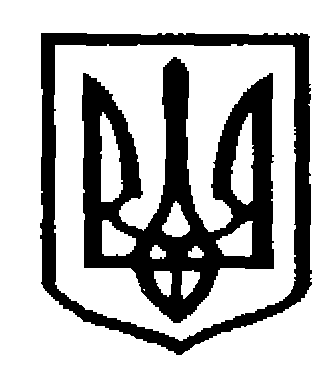 У К Р А Ї Н АЧернівецька міська радаУ П Р А В Л I Н Н Я   О С В I Т Ивул. Героїв Майдану, 176, м.Чернівці, 58029 тел./факс (0372) 53-30-87,  ічE-mail: osvitacv@gmail.com  Код ЄДРПОУ №02147345Про проведення Всеукраїнської благодійної акції «Назустріч Мрії» для онкохворих дітейНа виконання листів  Міністерства освіти і науки України від 18.09.2018 №1/9-563, Департаменту освіти і науки Чернівецької обласної державної адміністрації від 04.10.2018 №01-31/2577 управління освіти Чернівецької міської ради інформує, що  Міжнародний Благодійний Фонд «Сильні Духом» з 18.09.2018р. по 25.05.2019р. проводить щорічну Всеукраїнську благодійну акцію «Назустріч Мрії» для онкохворих дітей, які постраждали під час антитерористичної операції.	Просимо поінформувати педагогічні, учнівські та батьківські колективи про проведення акції та взяти участь за бажанням. Додаток на 4 арк.(лист Міжнародного Благодійного Фонду «Сильні Духом»)Заступник начальника, начальник відділу загальної середньої освіти управління освіти Чернівецької міської ради                                                       О.Л. КузьмінаНіміжан С.К.,53-33-3919.10.2018 № 01-34/2327	                  Керівникам закладів загальної середньої освіти